Подготовка к контрольной работе №1 по теме «Решение треугольников. Скалярное произведение векторов»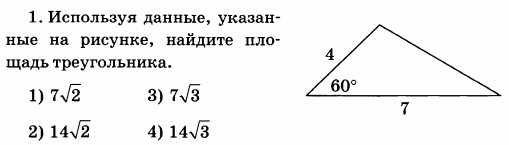 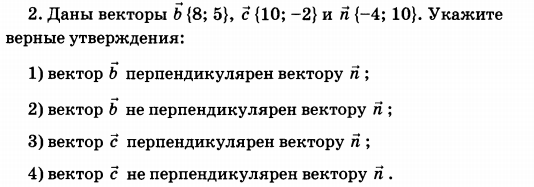 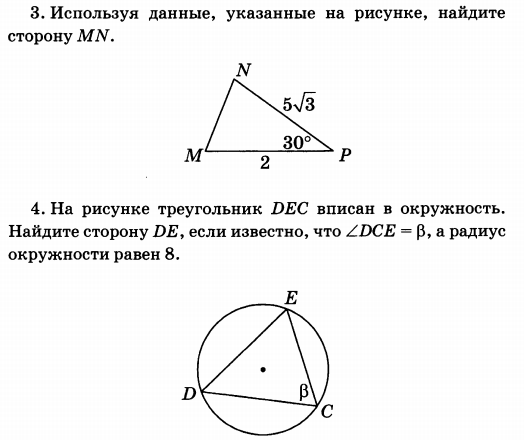 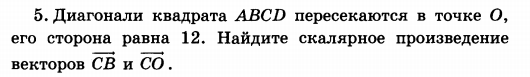 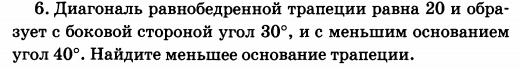 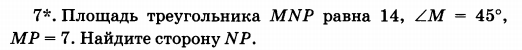 